   T.C.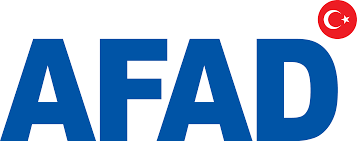 İÇİŞLERİ BAKANLIĞIAFET VE ACİL DURUM YÖNETİMİ BAŞKANLIĞISTAJ BAŞVURU FORMUKİMLİK BİLGİLERİEĞİTİM DURUMUSTAJ TALEP BİLGİLERHAKKINDA BİLGİ ALINABİLECEK KİŞİLERSöz konusu staj talebim hakkında gereğini arz ederim.…./…/20….Adı Soyadı    İmzaADI SOYADIFOTOĞRAFUYRUĞU/T.C. KİMLİK NO.FOTOĞRAFDOĞUM YERİ VE TARİHİFOTOĞRAFADRESFOTOĞRAFTELEFON FOTOĞRAFE - MAİLFOTOĞRAFOKUL/BÖLÜMSINIFI-NOT ORTALAMASIYABANCI DİLİ VE SEVİYESİKULLANILAN BİLGİSAYAR PROGRAMLARIVARSA DİĞER BECERİ VE SERTİFİKALARTALEP DÖNEMİÖğretim Dönemi Boyunca (Lise düzeyi için)HAZİRANTEMMUZAĞUSTOSEYLÜLSTAJ YAPILMAK İSTENEN BİRİM/İLZORUNLU STAJ İŞ GÜNÜS.N.ADI SOYADITELEFONADRES12